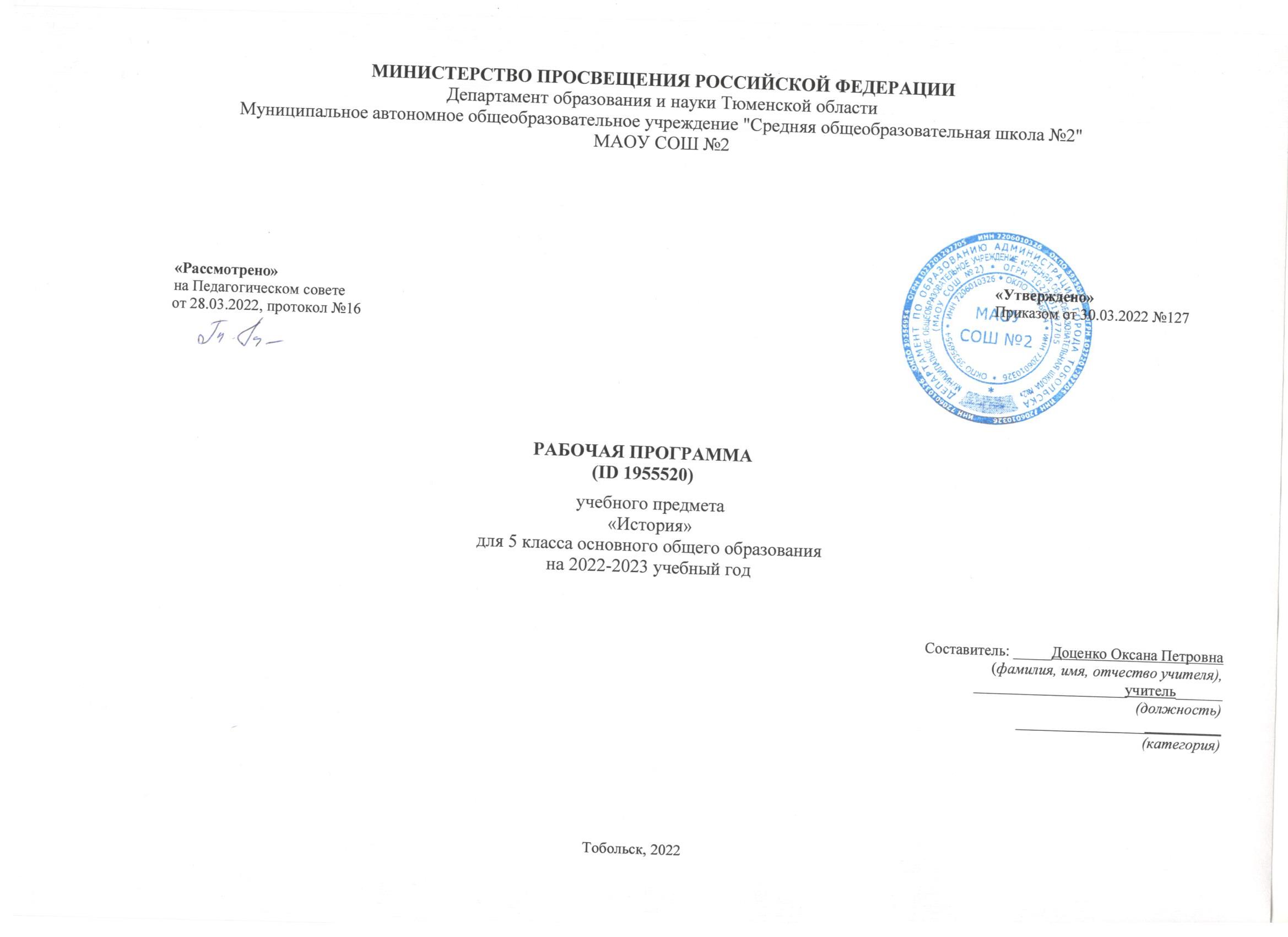 ПОЯСНИТЕЛЬНАЯ ЗАПИСКАОБЩАЯ ХАРАКТЕРИСТИКА УЧЕБНОГО ПРЕДМЕТА «ИСТОРИЯ»Место предмета «История» в системе школьного образования определяется его познавательным и мировоззренческим значением, воспитательным потенциалом, вкладом в становление личности молодого человека. История представляет собирательную картину жизни людей во времени, их социального, созидательного, нравственного опыта. Она служит важным ресурсом самоидентификации личности в окружающем социуме, культурной среде от уровня семьи до уровня своей страны и мира в целом. История дает возможность познания и понимания человека и общества в связи прошлого, настоящего и будущего.ЦЕЛИ ИЗУЧЕНИЯ УЧЕБНОГО ПРЕДМЕТА «ИСТОРИЯ»Целью школьного исторического образования является формирование и развитие личности школьника, способного к самоидентификации и определению своих ценностных ориентиров на основе осмысления и освоения исторического опыта своей страны и человечества в целом, активно и творчески применяющего исторические знания и предметные умения в учебной и социальной практике. Данная цель предполагает формирование у обучающихся целостной картины российской и мировой истории, понимание места и роли современной России в мире, важности вклада каждого ее народа, его культуры в общую историю страны и мировую историю, формирование личностной позиции по отношению к прошлому и настоящему Отечества.Задачи изучения истории на всех уровнях общего образования определяются Федеральными государственными образовательными стандартами (в соответствии с ФЗ-273 «Об образовании»).В основной школе ключевыми задачами являются:формирование у молодого поколения ориентиров для гражданской, этнонациональной, социальной, культурной самоовладение знаниями об основных этапах развития человеческого общества, при особом внимании к месту и роли России во всемирно-историческом процессе;воспитание учащихся в духе патриотизма, уважения к своему Отечеству — многонациональному Российскому государству, в соответствии с идеями взаимопонимания, согласия и мира между людьми и народами, в духе демократических ценностей современного общества;развитие способностей учащихся анализировать содержащуюся в различных источниках информацию о событиях и явлениях прошлого и настоящего, рассматривать события в соответствии с принципом историзма, в их динамике, взаимосвязи и взаимообусловленности;формирование у школьников умений применять исторические знания в учебной и внешкольной деятельности, в современном поликультурном, полиэтничном и многоконфессиональном обществе (Концепция преподавания учебного курса «История России» в образовательных организациях Российской Федерации, реализующих основные общеобразовательные программы // Преподавание истории и обществознания в школе. — 2020. — № 8. — С. 7—8).МЕСТО УЧЕБНОГО ПРЕДМЕТА «ИСТОРИЯ» В УЧЕБНОМ ПЛАНЕВ соответствии с учебным планом общее количество времени на учебный год обучения составляет 68 часов. Недельная нагрузка составляет 2 часа, при 34 учебных неделях.СОДЕРЖАНИЕ УЧЕБНОГО ПРЕДМЕТА ИСТОРИЯ ДРЕВНЕГО МИРА Введение Что изучает история. Источники исторических знаний. Специальные (вспомогательные) исторические дисциплины. Историческая хронология (счет лет «до н. э.» и «н. э.»). Историческая карта.ПЕРВОБЫТНОСТЬПроисхождение, расселение и эволюция древнейшего человека. Условия жизни и занятия первобытных людей. Овладение огнем. Появление человека разумного. Охота и собирательство. Присваивающее хозяйство. Род и родовые отношения.Древнейшие земледельцы и скотоводы: трудовая деятельность, изобретения. Появление ремесел. Производящее хозяйство. Развитие обмена и торговли. Переход от родовой к соседской общине. Появление знати. Представления об окружающем мире, верования первобытных людей. Искусство первобытных людей.Разложение первобытнообщинных отношений. На пороге цивилизации.ДРЕВНИЙ МИР Понятие и хронологические рамки истории Древнего мира. Карта Древнего мира.Древний Восток Понятие «Древний Восток». Карта Древневосточного мира.Древний Египет Природа Египта. Условия жизни и занятия древних египтян. Возникновение государственной власти. Объединение Египта. Управление государством (фараон, вельможи, чиновники). Положение и повинности населения. Развитие земледелия, скотоводства, ремесел. Рабы.Отношения Египта с соседними народами. Египетское войско. Завоевательные походы фараонов; Тутмос III. Могущество Египта при Рамсесе II.Религиозные верования египтян. Боги Древнего Египта. Храмы и жрецы. Пирамиды и гробницы. Фараон-реформатор Эхнатон. Познания древних египтян (астрономия, математика, медицина). Письменность (иероглифы, папирус). Открытие Ж. Ф. Шампольона. Искусство Древнего Египта (архитектура, рельефы, фрески).Древние цивилизации МесопотамииПриродные условия Месопотамии (Междуречья). Занятия населения. Древнейшие города-государства. Создание единого государства. Письменность. Мифы и сказания.Древний Вавилон. Царь Хаммурапи и его законы.Ассирия. Завоевания ассирийцев. Создание сильной державы. Культурные сокровища Ниневии. Гибель империи.Усиление Нововавилонского царства. Легендарные памятники города Вавилона.Восточное Средиземноморье в древности Природные условия, их влияние на занятия жителей. Финикия: развитие ремесел, караванной и морской торговли. Города-государства. Финикийская колонизация. Финикийский алфавит. Палестина и ее население. Возникновение Израильского государства. Царь Соломон. Религиозные верования. Ветхозаветные предания.Персидская держава Завоевания персов. Государство Ахеменидов. Великие цари: Кир II Великий, Дарий I. Расширение территории державы. Государственное устройство. Центр и сатрапии, управление империей. Религия персов.Древняя Индия Природные условия Древней Индии. Занятия населения. Древнейшие города-государства. Приход ариев в Северную Индию. Держава Маурьев. Государство Гуптов. Общественное устройство, варны. Религиозные верования древних индийцев. Легенды и сказания. Возникновение и распространение буддизма. Культурное наследие Древней Индии (эпос и литература, художественная культура, научное познание).Древний Китай Природные условия Древнего Китая. Хозяйственная деятельность и условия жизни населения. Древнейшие царства. Создание объединенной империи. Цинь Шихуанди. Возведение Великой Китайской стены. Правление династии Хань. Жизнь в империи: правители и подданные, положение различных групп населения. Развитие ремесел и торговли. Великий шелковый путь. Религиозно-философские учения. Конфуций. Научные знания и изобретения древних китайцев. Храмы.Древняя Греция. Эллинизм Древнейшая Греция Природные условия Древней Греции. Занятия населения. Древнейшие государства на Крите. Расцвет и гибель Минойской цивилизации. Государства Ахейской Греции (Микены, Тиринф). Троянская война. Вторжение дорийских племен. Поэмы Гомера «Илиада», «Одиссея».Греческие полисы Подъем хозяйственной жизни после «темных веков». Развитие земледелия и ремесла. Становление полисов, их политическое устройство. Аристократия и демос. Великая греческая колонизация. Метрополии и колонии.Афины: утверждение демократии. Законы Солона. Реформы Клисфена, их значение. Спарта: основные группы населения, политическое устройство. Организация военного дела. Спартанское воспитание.Греко-персидские войны. Причины войн. Походы персов на Грецию. Битва при Марафоне, ее значение. Усиление афинского могущества; Фемистокл. Битва при Фермопилах. Захват персами Аттики. Победы греков в Саламинском сражении, при Платеях и Микале. Итоги греко-персидских войн.Возвышение Афинского государства. Афины при Перикле. Хозяйственная жизнь. Развитие рабовладения. Пелопоннесская война: причины, участники, итоги. Упадок Эллады.Культура Древней Греции Религия древних греков; пантеон богов. Храмы и жрецы. Развитие наук. Греческая философия. Школа и образование. Литература. Греческое искусство: архитектура, скульптура. Повседневная жизнь и быт древних греков. Досуг (театр, спортивные состязания). Общегреческие игры в Олимпии.Македонские завоевания. Эллинизм Возвышение Македонии. Политика Филиппа II. Главенство Македонии над греческими полисами. Коринфский союз. Александр Македонский и его завоевания на Востоке. Распад державы Александра Македонского. Эллинистические государства Востока. Культура эллинистического мира. Александрия Египетская.Древний РимВозникновение Римского государства Природа и население Апеннинского полуострова в древности. Этрусские города-государства. Наследие этрусков. Легенды об основании Рима. Рим эпохи царей. Республика римских граждан. Патриции и плебеи. Управление и законы. Римское войско. Верования древних римлян. Боги. Жрецы. Завоевание Римом Италии.Римские завоевания в Средиземноморье Войны Рима с Карфагеном. Ганнибал; битва при Каннах. Поражение Карфагена. Установление господства Рима в Средиземноморье. Римские провинции.Поздняя Римская республика. Гражданские войны Подъем сельского хозяйства. Латифундии. Рабство. Борьба за аграрную реформу. Деятельность братьев Гракхов: проекты реформ, мероприятия, итоги. Гражданская война и установление диктатуры Суллы. Восстание Спартака. Участие армии в гражданских войнах. Первый триумвират. Гай Юлий Цезарь: путь к власти, диктатура. Борьба между наследниками Цезаря. Победа Октавиана.Расцвет и падение Римской империи Установление императорской власти. Октавиан Август. Императоры Рима: завоеватели и правители. Римская империя: территория, управление. Римское гражданство. Повседневная жизнь в столице и провинциях. Возникновение и распространение христианства. Император Константин I, перенос столицы в Константинополь. Разделение Римской империи на Западную и Восточную части.Начало Великого переселения народов. Рим и варвары. Падение Западной Римской империи.Культура Древнего Рима Римская литература, золотой век поэзии. Ораторское искусство; Цицерон. Развитие наук. Римские историки. Искусство Древнего Рима: архитектура, скульптура. Пантеон.Обобщение Историческое и культурное наследие цивилизаций Древнего мира. ПЛАНИРУЕМЫЕ РЕЗУЛЬТАТЫ Изучение истории в 5 классе направлено на достижение обучающимися личностных, метапредметных и предметных результатов освоения учебного предмета.ЛИЧНОСТНЫЕ РЕЗУЛЬТАТЫК важнейшим личностным результатам изучения истории в основной общеобразовательной школе в соответствии с требованиями ФГОС ООО (2021) относятся следующие убеждения и качества:в сфере патриотического воспитания: осознание российской гражданской идентичности в поликультурном и многоконфессиональном обществе, проявление интереса к познанию родного языка, истории, культуры Российской Федерации, своего края, народов России; ценностное отношение к достижениям своей Родины — России, к науке, искусству, спорту, технологиям, боевым подвигам и трудовым достижениям народа; уважение к символам России, государственным праздникам, историческому и природному наследию и памятникам, традициям разных народов, проживающих в родной стране;в сфере гражданского воспитания: осмысление исторической традиции и примеров гражданского служения Отечеству; готовность к выполнению обязанностей гражданина и реализации его прав; уважение прав, свобод и законных интересов других людей; активное участие в жизни семьи, образовательной организации, местного сообщества, родного края, страны; неприятие любых форм экстремизма, дискриминации; неприятие действий, наносящих ущерб социальной и природной среде;в духовно-нравственной сфере: представление о традиционных духовно-нравственных ценностях народов России; ориентация на моральные ценности и нормы современного российского общества в ситуациях нравственного выбора; готовность оценивать свое поведение и поступки, а также поведение и поступки других людей с позиции нравственных и правовых норм с учетом осознания последствий поступков; активное неприятие асоциальных поступков;в понимании ценности научного познания: осмысление значения истории как знания о развитии человека и общества, о социальном, культурном и нравственном опыте предшествующих поколений; овладение навыками познания и оценки событий прошлого с позиций историзма; формирование и сохранение интереса к истории как важной составляющей современного общественного сознания;в сфере эстетического воспитания: представление о культурном многообразии своей страны и мира; осознание важности культуры как воплощения ценностей общества и средства коммуникации; понимание ценности отечественного и мирового искусства, роли этнических культурных традиций и народного творчества; уважение к культуре своего и других народов;в формировании ценностного отношения к жизни и здоровью: осознание ценности жизни и необходимости ее сохранения (в том числе — на основе примеров из истории); представление об идеалах гармоничного физического и духовного развития человека в исторических обществах (в античном мире, эпоху Возрождения) и в современную эпоху;в сфере трудового воспитания: понимание на основе знания истории значения трудовой деятельности людей как источника развития человека и общества; представление о разнообразии существовавших в прошлом и современных профессий; уважение к труду и результатам трудовой деятельности человека; определение сферы профессионально-ориентированных интересов, построение индивидуальной траектории образования и жизненных планов;в сфере экологического воспитания: осмысление исторического опыта взаимодействия людей с природной средой; осознание глобального характера экологических проблем современного мира и необходимости защиты окружающей среды; активное неприятие действий, приносящих вред окружающей среде; готовность к участию в практической деятельности экологической направленности.в сфере адаптации к меняющимся условиям социальной и природной среды: представления об изменениях природной и социальной среды в истории, об опыте адаптации людей к новым жизненным условиям, о значении совместной деятельности для конструктивного ответа на природные и социальные вызовы.МЕТАПРЕДМЕТНЫЕ РЕЗУЛЬТАТЫМетапредметные результаты изучения истории в основной школе выражаются в следующих качествах и действиях.В сфере универсальных учебных познавательных действий:владение базовыми логическими действиями: систематизировать и обобщать исторические факты (в форме таблиц, схем); выявлять характерные признаки исторических явлений; раскрывать причинно-следственные связи событий; сравнивать события, ситуации, выявляя общие черты и различия; формулировать и обосновывать выводы;владение базовыми исследовательскими действиями: определять познавательную задачу; намечать путь ее решения и осуществлять подбор исторического материала, объекта; систематизировать и анализировать исторические факты, осуществлять реконструкцию исторических событий; соотносить полученный результат с имеющимся знанием; определять новизну и обоснованность полученного результата; представлять результаты своей деятельности в различных формах (сообщение, эссе, презентация, реферат, учебный проект и др.);работа с информацией: осуществлять анализ учебной и внеучебной исторической информации (учебник, тексты исторических источников, научно-популярная литература, интернет-ресурсы и др.) — извлекать информацию из источника; различать виды источников исторической информации; высказывать суждение о достоверности и значении информации источника (по критериям, предложенным учителем или сформулированным самостоятельно).В сфере универсальных учебных коммуникативных действий:общение: представлять особенности взаимодействия людей в исторических обществах и современном мире; участвовать в обсуждении событий и личностей прошлого, раскрывать различие и сходство высказываемых оценок; выражать и аргументировать свою точку зрения в устном высказывании, письменном тексте; публично представлять результаты выполненного исследования, проекта; осваивать и применять правила межкультурного взаимодействия в школе и социальном окружении;осуществление совместной деятельности: осознавать на основе исторических примеров значение совместной работы как эффективного средства достижения поставленных целей; планировать и осуществлять совместную работу, коллективные учебные проекты по истории, в том числе — на региональном материале; определять свое участие в общей работе и координировать свои действия с другими членами команды; оценивать полученные результаты и свой вклад в общую работу.В сфере универсальных учебных регулятивных действий:владение приемами самоорганизации своей учебной и общественной работы (выявление проблемы, требующей решения; составление плана действий и определение способа решения); владение приемами самоконтроля — осуществление самоконтроля, рефлексии и самооценки полученных результатов; способность вносить коррективы в свою работу с учетом установленных ошибок, возникших трудностей.В сфере эмоционального интеллекта, понимания себя и других:выявлять на примерах исторических ситуаций роль эмоций в отношениях между людьми;ставить себя на место другого человека, понимать мотивы действий другого (в исторических ситуациях и окружающей действительности);регулировать способ выражения своих эмоций с учетом позиций и мнений других участников общения.ПРЕДМЕТНЫЕ РЕЗУЛЬТАТЫ1. Знание хронологии, работа с хронологией:объяснять смысл основных хронологических понятий (век, тысячелетие, до нашей эры, наша эра);называть даты важнейших событий истории Древнего мира; по дате устанавливать принадлежность события к веку, тысячелетию;определять длительность и последовательность событий, периодов истории Древнего мира, вести счет лет до нашей эры и нашей эры.2. Знание исторических фактов, работа с фактами:указывать (называть) место, обстоятельства, участников, результаты важнейших событий истории Древнего мира;группировать, систематизировать факты по заданному признаку.3. Работа с исторической картой:находить и показывать на исторической карте природные и исторические объекты (расселение человеческих общностей в эпоху первобытности и Древнего мира, территории древнейших цивилизаций и государств, места важнейших исторических событий), используя легенду карты;устанавливать на основе картографических сведений связь между условиями среды обитания людей и их занятиями.4. Работа с историческими источниками:называть и различать основные типы исторических источников (письменные, визуальные, вещественные), приводить примеры источников разных типов;различать памятники культуры изучаемой эпохи и источники, созданные в последующие эпохи, приводить примеры;извлекать из письменного источника исторические факты (имена, названия событий, даты и др.); находить в визуальных памятниках изучаемой эпохи ключевые знаки, символы; раскрывать смысл (главную идею) высказывания, изображения.5. Историческое описание (реконструкция):характеризовать условия жизни людей в древности;рассказывать о значительных событиях древней истории, их участниках;рассказывать об исторических личностях Древнего мира (ключевых моментах их биографии, роли в исторических событиях);давать краткое описание памятников культуры эпохи первобытности и древнейших цивилизаций.6. Анализ, объяснение исторических событий, явлений:раскрывать существенные черты: а) государственного устройства древних обществ; б) положения основных групп населения; в) религиозных верований людей в древности;сравнивать исторические явления, определять их общие черты;иллюстрировать общие явления, черты конкретными примерами;объяснять причины и следствия важнейших событий древней истории.7. Рассмотрение исторических версий и оценок, определение своего отношения к наиболее значимым событиям и личностям прошлого:излагать оценки наиболее значительных событий и личностей древней истории, приводимые в учебной литературе;высказывать на уровне эмоциональных оценок отношение к поступкам людей прошлого, к памятникам культуры.8. Применение исторических знаний:раскрывать значение памятников древней истории и культуры, необходимость сохранения их в современном мире;выполнять учебные проекты по истории Первобытности и Древнего мира (в том числе с привлечением регионального материала), оформлять полученные результаты в форме сообщения, альбома.ТЕМАТИЧЕСКОЕ ПЛАНИРОВАНИЕ С УЧЕТОМ ПРОГРАММЫ вОСПИТАНИЯ (ОПИСАНЫ В «ЛИЧНОСТНЫХ РЕЗУЛЬТАТАХ»)ПОУРОЧНОЕ ПЛАНИРОВАНИЕУЧЕБНО-МЕТОДИЧЕСКОЕ ОБЕСПЕЧЕНИЕ ОБРАЗОВАТЕЛЬНОГО ПРОЦЕССА ОБЯЗАТЕЛЬНЫЕ УЧЕБНЫЕ МАТЕРИАЛЫ ДЛЯ УЧЕНИКАВигасин А.А., Годер Г.И., Свенцицкая И.С.; под редакцией Искендерова А.А. Всеобщая история. История Древнего мира.5 кл. Издательство «Просвещение»;МЕТОДИЧЕСКИЕ МАТЕРИАЛЫ ДЛЯ УЧИТЕЛЯВигасин А.А., Годер Г.И., Свенцицкая И.С.; под редакцией Искендерова А.А. Всеобщая история. История Древнего мира.5 кл. Издательство «Просвещение»;Поурочные разработки по всеобщей истории. История древнего мира по учебнику А.А. Вигасина. Учебно методическое пособие, автор Сорокина Е.Н. Издательство "Просвещение"ЦИФРОВЫЕ ОБРАЗОВАТЕЛЬНЫЕ РЕСУРСЫ И РЕСУРСЫ СЕТИ ИНТЕРНЕТ1.	http://resh.edu.ru/2.	https://uchi.ru/3.	http://school-collection.edu.ru/catalog/rubr/79c2c7af-e256-493a-a69d-121ed46ac044/116718/?4.	http://www.yaklass.ru/5.	https://interneturok.ru/6.	https://olimpium.ru/МАТЕРИАЛЬНО-ТЕХНИЧЕСКОЕ ОБЕСПЕЧЕНИЕ ОБРАЗОВАТЕЛЬНОГО ПРОЦЕССАУЧЕБНОЕ ОБОРУДОВАНИЕСправочные таблицы, карты, словари, энциклопедии, индивидуальные карточки, плакаты, информационные стенды, комплекты портретов, репродукции картин, медиатекаОБОРУДОВАНИЕ ДЛЯ ПРОВЕДЕНИЯ ЛАБОРАТОРНЫХ, ПРАКТИЧЕСКИХ РАБОТ, ДЕМОНСТРАЦИЙКомпьютер. Интерактивная дока. Мультимедийный проектор. Раздаточный матери№п/пНаименованиеразделовитемпрограммыКоличествочасовКоличествочасовКоличествочасовДатаизученияВидыдеятельностиВиды,формыконтроляЭлектронные (цифровые) образовательныересурсы№п/пНаименованиеразделовитемпрограммывсегоконтрольныеработыпрактическиеработыДатаизученияВидыдеятельностиВиды,формыконтроляЭлектронные (цифровые) образовательныересурсыРаздел1.ВведениеРаздел1.ВведениеРаздел1.ВведениеРаздел1.ВведениеРаздел1.ВведениеРаздел1.ВведениеРаздел1.ВведениеРаздел1.ВведениеРаздел1.Введение1.1.Введение20005.09.202209.09.2022Рассказывать, как историки узнают о далеком прошлом;Приводитьпримерывещественныхиписьменныхисторическихисточников;Объяснятьзначениетерминов:история,хронология,археология,этнография,нумизматика;Устныйопрос;1.http://school-collection.edu.ru/catalog/rubr/79c2c7af-e256-493a-a69d-121ed46ac044/116718/?2.https://resh.edu.ru/subject/3/5/ИтогопоразделуИтогопоразделу2Раздел 2.ПервобытностьРаздел 2.ПервобытностьРаздел 2.ПервобытностьРаздел 2.ПервобытностьРаздел 2.ПервобытностьРаздел 2.ПервобытностьРаздел 2.ПервобытностьРаздел 2.ПервобытностьРаздел 2.Первобытность2.1.Первобытность41012.09.202223.09.2022Показыватьнакартеместарасселениядревнейшихлюдей,известныеисторикам;Рассказыватьозанятияхпервобытныхлюдей;Распознаватьизображенияорудийтрудаиохотыпервобытныхлюдей;Тестирование;http://school-collection.edu.ru/catalog/rubr/79c2c7af-e256-493a-a69d-121ed46ac044/116718/?/uchi.ruИтогопоразделуИтогопоразделу4Раздел3.ДревнийВостокРаздел3.ДревнийВостокРаздел3.ДревнийВостокРаздел3.ДревнийВостокРаздел3.ДревнийВостокРаздел3.ДревнийВостокРаздел3.ДревнийВостокРаздел3.ДревнийВостокРаздел3.ДревнийВосток3.1.ДревнийЕгипет70026.09.202217.10.2022Объяснять смысл понятий и терминов: фараон, жрец;Даватьописаниеусловийжизниизанятийдревнихегиптян,используяживописныеискульптурныеизображения;Контрольнаяработа;https://resh.edu.ru/subject/lesson/7524/start/310360/3.2.Древние цивилизацииМесопотамии40021.10.202207.11.2022Рассказывать, используя карту, о природных условияхМесопотамии и занятиях живших там в древности людей;Называтьипоказыватьнакартедревнейшиегорода-государстваМесопотамии;Объяснятьзначениепонятийитерминов:клинопись,эпос,зиккурат;ПоказыватьнакартерасположениедревнегоВавилонскогоцарства;Рассказывать,чемизвестенвисториивавилонскийцарьХаммурапи;Объяснять,вчемзаключаетсяценностьзаконовкакисторическогоисточника;Устныйопрос;https://resh.edu.ru/subject/3/5/3.3.Восточное Средиземноморьевдревности20111.11.202214.11.2022Объяснять,какприродныеусловиявлиялиназанятиянаселенияВосточногоСредиземноморья;Рассказывать о развитии ремесел и торговли в Финикии;Объяснятьзначениепонятий:колония,колонизация,алфавит;Практическаяработа;http://school-collection.edu.ru/catalog/rubr/79c2c7af-e256-493a-a69d-121ed46ac044/116729/?3.4.Персидскаядержава200.518.11.202221.11.2022ПоказыватьнакартетерриториюПерсидскойдержавывпериодеемогущества;Объяснять причины военных успехов персидской армии;Характеризовать систему управления персидской державой;Рассказыватьорелигиидревнихперсов;Объяснятьзначениепонятийитерминов:сатрап,зороастризм,Авеста;Диктант;/uchi.ru3.5.ДревняяИндия21025.11.202228.11.2022РассказыватьоприродныхусловияхДревнейИндии,занятияхнаселения;Объяснятьзначениепонятийитерминов:арии,раджа,варна,каста,брахман,Веды,санскрит;Рассказыватьовозникновениибуддизма,основныхположенияхэтогоучения;Даватьописаниевнешнеговидаивнутреннегоубранстваиндуистских и буддийских храмов (на основе текста ииллюстрацийучебника);Контрольнаяработа;https://resh.edu.ru/subject/3/5/3.6.ДревнийКитай310.502.12.202209.12.2022Характеризовать,используякарту,природныеусловияДревнегоКитая,ихвлияниеназанятиянаселения;Рассказывать о хозяйственной деятельности древних китайцев,совершенствованииорудийихтруда,техническихсооружениях;Показывать на карте территорию империи Цинь и объяснятьзначениесозданияединогогосударства;Рассказыватьодостиженияхдревнихкитайцеввразвитииремеселиторговли;Объяснять значение понятий и терминов: Великая Китайскаястена,Великийшелковыйпуть,пагода,иероглиф,каллиграфия;Письменныйконтроль;/uchi.ruИтогопоразделуИтогопоразделу20Раздел4.ДревняяГреция.ЭллинизмРаздел4.ДревняяГреция.ЭллинизмРаздел4.ДревняяГреция.ЭллинизмРаздел4.ДревняяГреция.ЭллинизмРаздел4.ДревняяГреция.ЭллинизмРаздел4.ДревняяГреция.ЭллинизмРаздел4.ДревняяГреция.ЭллинизмРаздел4.ДревняяГреция.ЭллинизмРаздел4.ДревняяГреция.Эллинизм4.1.ДревнейшаяГреция40012.12.202223.12.2022Рассказывать,используякарту,оприродныхусловияхДревнейГрециииосновныхзанятияхеенаселения;Объяснять, какие находки археологов свидетельствуют осуществовании древних цивилизации на о. Крит, в Микенах;Рассказывать, о чем повествуют поэмы «Илиада» и «Одиссея»;Объяснятьзначениевыражений«Ахиллесовапята»,«Троянскийконь»;Тестирование;https://resh.edu.ru/subject/3/5/4.2.Греческиеполисы100126.12.202206.02.2023Показывать на карте крупнейшие греческие города-государства;Объяснятьзначениепонятий:полис,аристократия,демос,тиран,акрополь,агора,фаланга,метрополия,колония;Характеризоватьосновныегруппынаселениягреческогополиса,ихположение,отношениеквласти;Рассказывать о составе и организации полисного войска;Раскрыватьзначениепонятийитерминов:ареопаг,архонт,народноесобрание,реформа,остракизм;ХарактеризоватьосновныеположенияизначениезаконовСолонаиреформКлисфена;Объяснять,почемуполитическоеустройствоДревнихАфинназываетсядемократией;РассказыватьобосновныхгруппахнаселенияСпарты,отом,ктоуправлялгосударством;Объяснять,почемуспартанскоевойскосчиталосьсамымсильнымвГреции;Составитьсообщениеоспартанскомвоспитании,высказатьсуждениеоегодостоинствахинедостатках;Называтьосновныеитогигреко-персидскихвойн;Контрольнаяработа;https://resh.edu.ru/subject/3/5/4.3.КультураДревнейГреции300.510.02.202317.02.2023Называтьглавныхбогов,которымпоклонялисьдревниегреки,распознаватьихскульптурныеизображения;Объяснять,ктотакиетитаныигерои;Рассказыватьотом,чемуучилидетейвшколахДревнейГреции;Раскрывать значение понятий и терминов: гимнасий, Академия,Ликей,философия,логика,этика;Представлять описание внешнего вида и планировкидревнегреческогохрама(ввидеустноговысказывания,презентации);Рассказыватьодревнегреческомтеатре,организациипредставлений;Практическаяработа;http://school-collection.edu.ru/catalog/rubr/79c2c7af-e256-493a-a69d-121ed46ac044/116744/?4.4.Македонские завоевания.Эллинизм310.520.02.202327.02.2023Объяснять,чтоспособствовалоусилениюМакедониивIVв.дон.э.,какуюрольсыгралвэтомцарьФилиппII;Рассказывать,какбылаустановленавластьмакедонскогоцарянадгреческимиполисами;СистематизироватьввидетаблицыинформациюозавоевательныхпоходахАлександраМакедонского;Объяснять,вчемсостоялипричинывоенныхпобедАлександраМакедонского;Представлять характеристику («исторический портрет»)АлександраМакедонского;Раскрыватьсмыслпонятия«эллинизм»;Показыватьнакартегосударства,образовавшиесяврезультатераспададержавыАлександраМакедонского;Тестирование;https://resh.edu.ru/subject/3/5/ИтогопоразделуИтогопоразделу20Раздел5.ДревнийРимРаздел5.ДревнийРимРаздел5.ДревнийРимРаздел5.ДревнийРимРаздел5.ДревнийРимРаздел5.ДревнийРимРаздел5.ДревнийРимРаздел5.ДревнийРимРаздел5.ДревнийРим5.1.Возникновение Римскогогосударства30003.03.202310.03.2023Рассказывать, используя историческую карту, о природныхусловияхАпеннинскогополуостроваиплеменах,населявшихеговдревности;Сопоставлять информацию о происхождении Рима,содержащуюсявлегендеиполученнуювходеисследованийисториков;Раскрыватьзначениепонятийитерминов:патриций,плебей,республика, консул, народный трибун, Сенат, вето, легион,понтифик,авгур;Объяснять, как было организовано управление Римскойреспубликой(какимиполномочиямиобладаликонсулы,народныетрибуны,Сенат,народноесобрание);Рассказыватьоборганизацииивооруженииримскойармии,привлекаяиллюстрацииучебника;Контрольнаяработа;https://resh.edu.ru/subject/3/5/5.2.Римские завоеваниявСредиземноморье300.513.03.202320.03.2023ПредставлятьобщуюхарактеристикуПуническихвойн(причины,хронологический период, участники, наиболее значительныепоходыисражения,итоги);Объяснять, благодаря чему вошел в историю Ганнибал;Показывать на исторической карте территории римскихпровинций, объяснять, какие современные географическиеназванияберутначалоотназванийримскихпровинций;Диктант;http://school-collection.edu.ru/catalog/rubr/79c2c7af-e256-493a-a69d-121ed46ac044/116762/?5.3.Поздняя Римскаяреспублика. Гражданскиевойны50003.04.202317.04.2023Объяснять,почемупричинойострыхстолкновенийвРимевоIIв.до н. э. стал вопрос о переделе «общественной земли»;Раскрыватьзначениепонятийитерминов:«общественнаяземля»,гражданская война, диктатор, проскрипции, триумвират,вольноотпущенник,гладиатор;Характеризоватьцели,содержаниеиитогиреформбратьевГракхов;Анализироватьотрывкиизтекстовисториков(извлекатьинформацию,высказыватьоценочныесуждения);Объяснять,чембыливызваныгражданскиевойнывРиме,какиесилыпротивостоялидругдругу;РассказыватьоположениирабоввДревнемРиме;Контрольнаяработа;https://resh.edu.ru/subject/3/5/5.4.РасцветипадениеРимскойимперии600.521.04.202308.05.2023ПоказыватьнаисторическойкартетерриториюРимскойимперии,объяснять, как было организовано управление провинциями;Рассказывать, используя иллюстрации учебника, о повседневнойжизнивстолицеипровинцияхРимскойимперии;Сравниватьположениеримскогорабаиколона,объяснять,чемразличалисьусловияихжизниитруда;Практическаяработа;http://school-collection.edu.ru/catalog/rubr/79c2c7af-e256-493a-a69d-121ed46ac044/116762/?5.5.КультураДревнегоРима30012.05.202319.05.2023Раскрыватьсмыслпонятия«золотойвекримскойпоэзии»,называтьименапоэтовзолотоговека;РассказыватьоразвитиинаучныхзнанийвДревнемРиме(философия,география,история);Составлять описание известных архитектурных сооруженийДревнегоРима(повыбору);Изучатьиллюстрацииучебника,объяснять,очемрассказываютримскиескульптурныепортреты;Практическаяработа;https://resh.edu.ru/subject/3/5/ИтогопоразделуИтогопоразделу20Раздел6.ОбобщениеРаздел6.ОбобщениеРаздел6.ОбобщениеРаздел6.ОбобщениеРаздел6.ОбобщениеРаздел6.ОбобщениеРаздел6.ОбобщениеРаздел6.ОбобщениеРаздел6.Обобщение6.1.Историческоеикультурноенаследие цивилизацийДревнегомира20122.05.202329.05.2023Видыдеятельностипоизученнымразделам;Устныйопрос;Тестирование;/uchi.ruИтогопоразделуИтогопоразделу2ОБЩЕЕКОЛИЧЕСТВОЧАСОВПОПРОГРАММЕОБЩЕЕКОЛИЧЕСТВОЧАСОВПОПРОГРАММЕ6846№
п/пТема урокаКоличество часовКоличество часовКоличество часовДата изученияВиды, формы контроля№
п/пТема урокавсегоконтрольные работыпрактические работыДата изученияВиды, формы контроля1Введение. Откуда мы знаем, как жили наши предки10005.09.2022Устный опрос;2Счет лет в истории10009.09.2022Устный опрос;3Древнейшие люди10012.09.2022Устный опрос;4Родовые общины охотников и собирателей10016.09.2022Устный опрос; Тестирование;5Возникновение искусства и религиозных верований10119.09.2022Устный опрос; Письменный контроль;6Возникновение земледелия и скотоводства10023.09.2022Устный опрос; Диктант;7Появление неравенства и знати. Подготовка к контрольной работе10026.09.2022Устный опрос;8Контрольная работа по теме "Первобытность"11030.09.2022Контрольная работа;9Государство на берегах Нила10003.10.2022Устный опрос;10Как жили земледельцы и ремесленники в Египте100.507.10.2022Устный опрос; Тестирование;11Жизнь египетского вельможи10010.10.2022Устный опрос;12Военные походы фараонов10014.10.2022Письменный контроль;13Религия древних египтян. Подготовка к контрольной работе10017.10.2022Устный опрос; Тестирование;14Контрольная работа по теме "Древний Египет"11021.10.2022Контрольная работа;15Искусство Древнего Египта. Работа над ошибками10024.10.2022Устный опрос; Диктант;16Письменность и знания древних египтян10028.10.2022Устный опрос;17Древнее Двуречье10007.11.2022Устный опрос;18Вавилонский царь Хаммурапи и его законы10011.11.2022Устный опрос; Диктант;19Финикийские мореплаватели10014.11.2022Устный опрос;20Библейские сказания10018.11.2022Устный опрос; Тестирование;21Древнееврейское царство10121.11.2022Практическая работа;22Ассирийская держава10025.11.2022Устный опрос;23Персидская держава "царя царей". Подготовка к контрольной работе10028.11.2022Устный опрос; Тестирование;24Контрольная работа по теме "Западная Азия в древности"11002.12.2022Контрольная работа;25Природа и люди Древней Индии. Работа над ошибками10005.12.2022Устный опрос;26Индийские варны100.509.12.2022Письменный контроль;27Чему учил китайский мудрец Конфуций10012.12.2022Устный опрос; Тестирование;28Первый властелин единого Китая10016.12.2022Устный опрос; Письменный контроль;29Обобщающий урок по теме "Индия и Китай в древности"100.519.12.2022Устный опрос; 30Греки и критяне10023.12.2022Устный опрос;31Микены и Троя10026.12.2022Устный опрос; Тестирование;32Поэма Гомера "Илиада"10030.12.2022Устный опрос; Диктант;33Поэма Гомера "Одиссея"10013.01.2023Устный опрос;34Религия древних греков10016.01.2023Устный опрос; 35Земледельцы Аттики теряют землю и свободу10020.01.2023Устный опрос; Тестирование;36Зарождение демократии в Афинах10023.01.2023Устный опрос;37Древняя Спарта10027.01.2023Устный опрос;38Греческие колонии на берегах Средиземного и Черного морей10030.01.2023Устный опрос; Тестирование;39Олимпийские игры в древности10003.02.2023Устный опрос;40Победа греков над персами в Марафонской битве10006.02.2023Устный опрос; Письменный контроль;41Нашествие персидских войск10010.02.2023Устный опрос; Диктант;42В гаванях афинского порта Пирей10013.02.2023Устный опрос;43В городе богини Афины100.517.02.2023Устный опрос; Тестирование;44В афинских школах и гимнасиях10020.02.2023Устный опрос; Диктант;45В афинском театре10024.02.2023Письменный контроль;46Афинская демократия при Перикле10027.02.2023Устный опрос; Тестирование;47Города Эллады подчиняются Македонии100.503.03.2023Устный опрос; Письменный контроль;48Поход Александра Македонского на Восток10006.03.2023Устный опрос; Диктант;49В Александрии Египетской. Подготовка к контрольной работе10010.03.2023Устный опрос;50Контрольная работа по теме "Древняя Греция"11013.03.2023Контрольная работа;51Древнейший Рим. Работа над ошибками10017.03.2023Устный опрос;52Завоевание Римом Италии10020.03.2023Устный опрос;53Устройство Римской республики10003.04.2023Устный опрос;54Вторая война Рима с Карфагеном10007.04.2023Устный опрос;55Установление господства Рима во всем Средиземноморье100.510.04.2023Устный опрос; Диктант;56Рабство в Древнем Риме10014.04.2023Устный опрос;57Земельный закон братьев Гракхов10017.04.2023Устный опрос; Тестирование;58Восстание Спартака10021.04.2023Устный опрос; Письменный контроль;59Единовластие Цезаря10024.04.2023Устный опрос; Тестирование;60Установление империи. Соседи Римской империи10028.04.2023Устный опрос;61Рим при императоре Нероне10005.05.2023Устный опрос;62Первые христиане и их учение10010.05.2023Устный опрос; Диктант;63Расцвет Римской империи во II в.10012.05.2023Устный опрос;64Вечный город и его жители100.515.05.2023Устный опрос; Письменный контроль;65Римская империя при Константине10019.05.2023Устный опрос; Тестирование;66Взятие Рима варварами10022.05.2023Устный опрос;67Чудеса света10026.05.2023Устный опрос; Тестирование;68Обобщающий урок по теме "Древний Рим"100.529.05.2023Устный опрос; ОБЩЕЕ КОЛИЧЕСТВО ЧАСОВ ПО ПРОГРАММЕОБЩЕЕ КОЛИЧЕСТВО ЧАСОВ ПО ПРОГРАММЕ6846